О составе Комиссии Министерства транспорта Российской Федерации 
по соблюдению требований к служебному поведению федеральных государственных гражданских служащих и работников организаций, созданных для выполнения задач, поставленных перед Министерством транспорта Российской Федерации, и урегулированию конфликта интересов(в ред. Приказа Минтранса России от 08.06.2022 № 222)В соответствии с Положением о комиссиях по соблюдению требований 
к служебному поведению федеральных государственных служащих 
и урегулированию конфликта интересов, утвержденным Указом Президента Российской Федерации от 1 июля 2010 г. № 821, п р и к а з ы в а ю:Утвердить прилагаемый состав Комиссии Министерства транспорта Российской Федерации по соблюдению требований к служебному поведению федеральных государственных гражданских служащих и работников организаций, созданных для выполнения задач, поставленных перед Министерством транспорта Российской Федерации, и урегулированию конфликта интересов.Признать утратившими силу приказы Министерства транспорта Российской Федерации:от 1 апреля 2015 г. № 144 «Об образовании Комиссии Министерства транспорта Российской Федерации по соблюдению требований к служебному поведению государственных гражданских служащих и работников организаций, созданных для выполнения задач, поставленных перед Министерством транспорта Российской Федерации, и урегулированию конфликта интересов;от 6 июля 2016 г. № 186 «О внесении изменений в приказ Министерства транспорта Российской Федерации от 1 апреля 2015 г. № 144»;от 3 марта 2017 г. № 79 «О внесении изменений в состав Комиссии Министерства транспорта Российской Федерации по соблюдению требований 
к служебному поведению государственных гражданских служащих и работников организаций, созданных для выполнения задач, поставленных перед Министерством транспорта Российской Федерации, и урегулированию конфликта интересов, утвержденный приказом Министерства транспорта Российской Федерации 
от 1 апреля 2015 г. № 144»;от 24 декабря 2018 г. № 464 ДСП «О внесении изменений в состав Комиссии Министерства транспорта Российской Федерации по соблюдению требований 
к служебному поведению государственных гражданских служащих и работников организаций, созданных для выполнения задач, поставленных перед Министерством транспорта Российской Федерации, и урегулированию конфликта интересов, утвержденный приказом Министерства транспорта Российской Федерации 
от 1 апреля 2015 г. № 144»;от 6 февраля 2019 г. № 38 «О внесении изменений в состав Комиссии Министерства транспорта Российской Федерации по соблюдению требований 
к служебному поведению государственных гражданских служащих и работников организаций, созданных для выполнения задач, поставленных перед Министерством транспорта Российской Федерации, и урегулированию конфликта интересов, утвержденный приказом Министерства транспорта Российской Федерации 
от 1 апреля 2015 г. № 144»;от 19 июня 2019 г. № 189 «О внесении изменений в состав Комиссии Министерства транспорта Российской Федерации по соблюдению требований 
к служебному поведению государственных гражданских служащих и работников организаций, созданных для выполнения задач, поставленных перед Министерством транспорта Российской Федерации, и урегулированию конфликта интересов, утвержденный приказом Министерства транспорта Российской Федерации 
от 1 апреля 2015 г. № 144»;от 26 августа 2020 г. № 328 «О внесении изменений в состав Комиссии Министерства транспорта Российской Федерации по соблюдению требований 
к служебному поведению государственных гражданских служащих и работников организаций, созданных для выполнения задач, поставленных перед Министерством транспорта Российской Федерации, и урегулированию конфликта интересов, утвержденный приказом Министерства транспорта Российской Федерации 
от 1 апреля 2015 г. № 144»; от 6 ноября 2020 г. № 491 «О внесении изменений в состав Комиссии Министерства транспорта Российской Федерации по соблюдению требований 
к служебному поведению государственных гражданских служащих и работников организаций, созданных для выполнения задач, поставленных перед Министерством транспорта Российской Федерации, и урегулированию конфликта интересов, утвержденный приказом Министерства транспорта Российской Федерации 
от 1 апреля 2015 г. № 144».Министр                                                                                                          В.Г. Савельев Пашков Константин Анатольевич (499) 495 05 00, АДУТВЕРЖДЕНприказом Минтранса Россииот 4 октября 2021 г. № 334СОСТАВ Комиссии Министерства транспорта Российской Федерации 
по соблюдению требований к служебному поведению государственных гражданских служащих и работников организаций, созданных для выполнения задач, поставленных перед Министерством транспорта Российской Федерации, и урегулированию конфликта интересов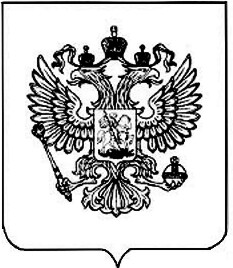 Министерство транспорта Российской Федерации(МИНТРАНС РОССИИ)Министерство транспорта Российской Федерации(МИНТРАНС РОССИИ)Министерство транспорта Российской Федерации(МИНТРАНС РОССИИ)ПРИКАЗПРИКАЗПРИКАЗ4 октября 2021 г.Москва№ 334И.П. Чалик–заместитель Министра транспорта Российской Федерации (председатель Комиссии);К.А. Пашков–директор Административного департамента Министерства транспорта Российской Федерации (заместитель председателя Комиссии); А.В. Малышева–директор Департамента правового обеспечения 
и законопроектной деятельности Министерства транспорта Российской Федерации;В.А. Феклисова–начальник отдела государственной службы и кадров
Административного департамента Министерства транспорта Российской Федерации;О.А. Лопаткина –заместитель начальника отдела государственной службы 
и кадров Административного департамента Министерства транспорта Российской Федерации (секретарь Комиссии);А.П. Терещенко–советник отдела по профилактике коррупционных 
и иных правонарушений Департамента кадров Правительства Российской Федерации (по согласованию);Е.Г. Сторублёнкова–доцент кафедры основ правоохранительной деятельности Института права и национальной безопасности Российской академии народного хозяйства 
и государственной службы при Президенте Российской Федерации (РАНХиГС) (по согласованию);А.Ю. Клявин–член Общественного совета при Министерстве транспорта Российской Федерации (по согласованию);С.В. Панферов –и.о. председателя Первичной профсоюзной организации Министерства транспорта Российской Федерации 
(по согласованию).